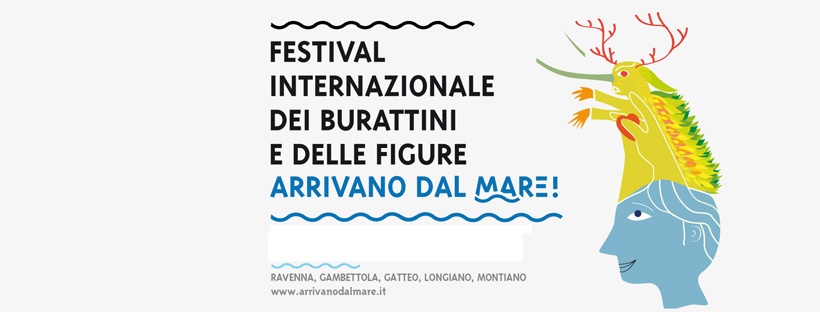 GenerAzioni43° edizione21 | 30 Settembre 2018Ravenna |Cervia |Longiano |Gambettola| GatteoSCHEDA DI ADESIONE OPERATORINOME e COGNOME PARTECIPANTE___________________________________ ENTE/COMPAGNIA/TEATRO__________________________________________INDIRIZZO________________________________________________________RECAPITO CELLULARE ________________________________________________E-MAIL______________________________________________________________Data e ora di arrivo_____________________________________________________Data e ora di partenza__________________________________________________MEZZO DI TRASPORTO ________________________________________________DA RESTITUIRE VIA POSTA ELETTRONICA a info@teatrodeldrago.it ENTRO E NON OLTRE IL 10/09/2018Per ogni altra informazione, esigenza o richiesta non esitate a contattarci:TEATRO DEL DRAGO Soc.Coop.Soc.ONLUSSede Legale:Via S. Alberto 297 - 48123 RAVENNASede Organizzativa:Via Venezia 26 – 48121 RAVENNAinfo@teatrodeldrago.it       www.teatrodeldrago.it      teatrodeldrago@legalmail.it+ 39 392 6664211Le informazioni fornite saranno trattate nel rispetto dell’art. 13 du D.lgs. n. 196/2003 e dell’art. 13 GDPR 679/16 